6.Hafta 24-30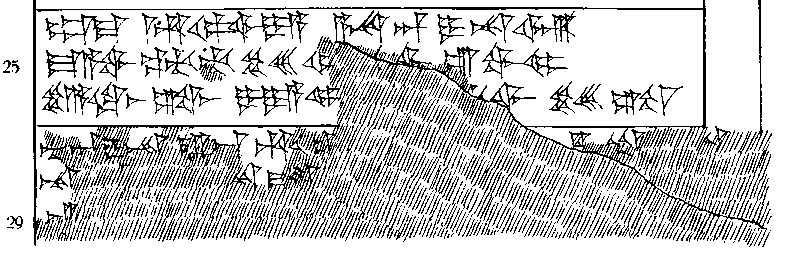 24 UM-MA mḫu-u-pa-ši-ya A-NA di-na-ar25 ma-a-wa kat-ti-ti še-eš-m[i] [n]u-⌈wa⌉ ú-wa-mi26 kar-di-aš-ta-aš i-ya-mi [na-aš kat-t]i-ši še-eš-ta27 nu ⌈di-na-ra⌉-aš mḫu-⌈u⌉-p[a-ši-ya-an pé-e-ḫ]u-⌈te⌉-[e]t28 ⌈na⌉-[an mu-ú-un-n]a-⌈et⌉ [ ... ]29 ⌈ú⌉-[nu-ut-ta-at] 30 ⌈DAM!? ⌉-[SÚ? ... ]